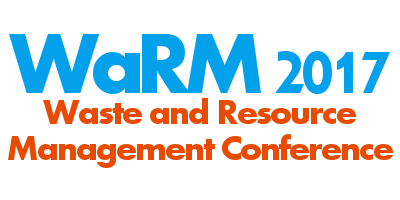 Date: 20th June 2017Venue: Hub Theatre, Open University, Walton Hall, Milton Keynes MK7 6AARegistration: www.open.ac.uk/warm201709.30-10.15Welcome, registration and coffee10.15-10.40Introduction/ Keynote 1Linda Crichton (WRAP)10.40-11.00Improved testing for the pathogenic fungi Aspergillus fumigatusCeri Gwyther (Open University)11.00-11.20Use of sequential extraction to improve waste managementKiri Rodgers (University of the West of Scotland)11.20-11.40Coffee Break11.40-12.00Internet of things supporting sustainable food systemsAmel Bennaceur (Open University)12.00-12.20Robust and reliable treatment of leachate at a closed landfill site in Sussex, UKTim Robinson (Phoenix Engineering)12.20-12.40Exploring waste tyre problems and sustainable waste management in the Tunisian contextMunir Abuzukhar (University of Salford)12.40-1.40Lunch and posters1.40-2.00Keynote 2Margaret Bates (CIWM)2.00-2.20Scampi and Scottish socks: Glasgow’s laundry threatens one of the UK’s last great fisheriesNatalie Welden (Open University)2.20-2.40Community repair: enabling repair as part of the movement towards a circular economyAlex Gnanapragasam (Nottingham Trent University)2.40-3.00Coffee Break3.00-3.20Prospecting secondary raw materials in the urban mine and mining wastesSarah Downs (Repic)3.20-3.40Upcycling wastes to recover valuable chemicals or materialsSimon Collinson (Open University)3.40-4.00Prizes and conference close